关于联合编目中心数据库更换的用户操作指导因联合编目中心业务升级，中心将于6月28日起停用中文数据库UCS01和西文数据库UCS09。同时启用新的中文数据库UCS01G和西文数据库UCS09G。请大家及时更改Z39.50参数配置中的数据库项。Z39.50参数配置中“UCS01”更改为“UCS01G”。除数据库一项外，其他均不需要改动。Z39.50参数配置中“UCS09”更改为“UCS09G”。除数据库一项外，其他均不需要改动。UCS01U和UCS09U库没有做任何更改，使用这两个库的用户不用更改参数配置，可继续使用。下文中罗列了常见软件进入Z39.50参数配置的路径，仅供参考。图创软件进入Z39.50的路径“系统——系统参数设置——Z3950地址管理”选择联编中心的地址点击“编辑”仅将“数据库”一项改为UCS01G或者UCS09G，其他参数均不变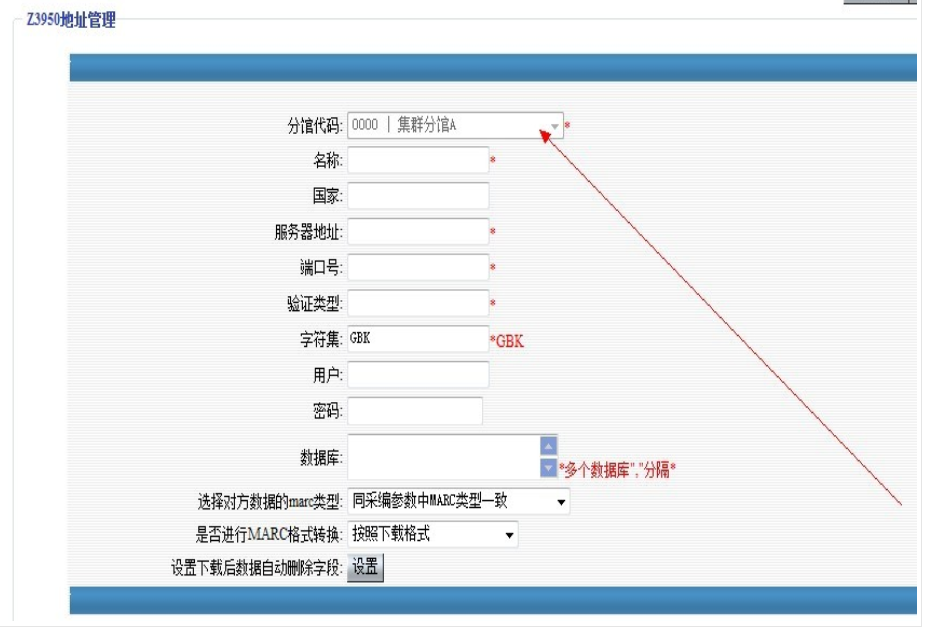 汇文软件进入Z39.50的路径“选项——系统设置——Z39.50设置”选择联编中心的站点点击“修改站点”仅将“数据库”一项改为UCS01G或者UCS09G，其他参数均不变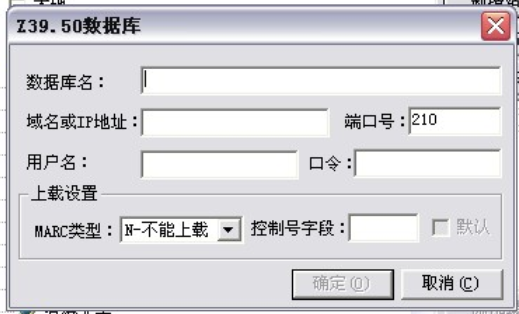 金盘软件点击Z39.50进入配置界面在配置页面中选择联编中心服务器仅将“数据库”一项改为UCS01G或者UCS09G，其他参数均不变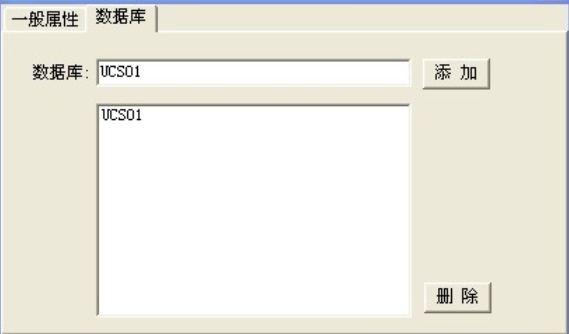 ILASⅡ软件进入Z39.50的路径“编目管理——分编管理——联机编目(ILAS-Z39.50)”选择网上数据库，点击地址簿选择联编中心结点。仅将“数据库”一项改为UCS01G或者UCS09G，其他参数均不变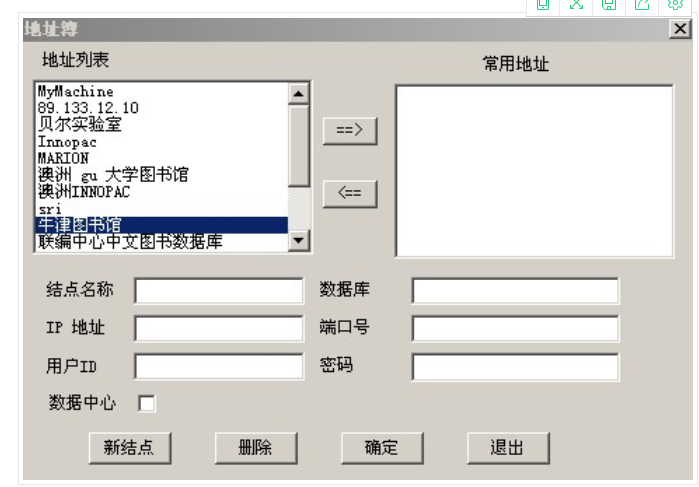 数字平台软件进入Z39.50的路径“文件——Z39.50检索窗 或者 Z39.50批检索窗”在左侧检索目标服务器树状结构里选择联编中心服务器。 在Z39.50服务器属性配置对话框中选择数据库，仅将“数据库”一项改为UCS01G或者UCS09G，其他参数均不变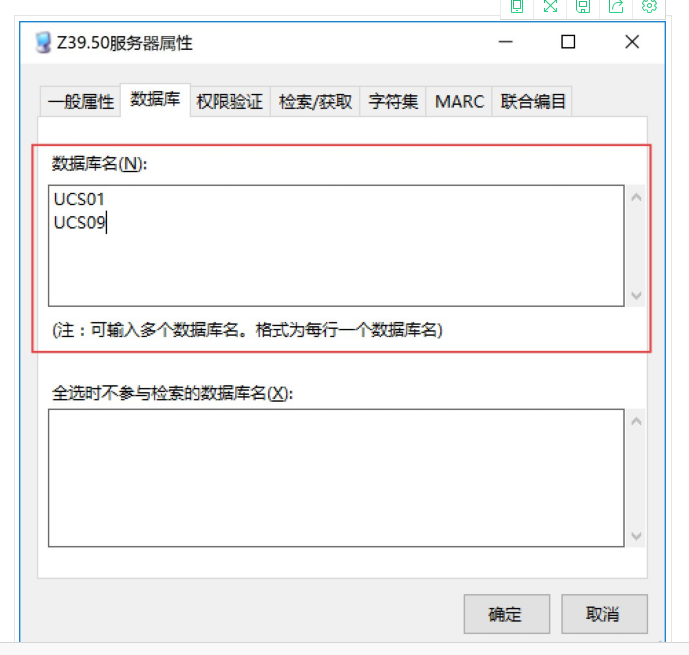 